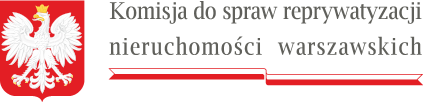 W nagłówku w lewym górnym rogu znajduje się logo Komisji do spraw reprywatyzacji nieruchomości warszawskich zawierające godło państwa polskiego i podkreślenie nazwy organu w formie miniaturki flagi RPWarszawa, 24 listopada 2021 r.Sygn. akt KR III R 30 ukośnik 21 DPA myślnik III.9130.28.2021I K: 2732891POSTANOWIENIEKomisja do spraw reprywatyzacji nieruchomości warszawskich w składzie: Przewodniczący Komisji:Sebastian Kaleta Członkowie Komisji:Wiktor Klimiuk, Łukasz Kondratko, Jan Mosiński, Bartłomiej Opaliński, Adam Zieliński na posiedzeniu niejawnym w dniu 24 listopada 2021 r.po przeprowadzeniu czynności sprawdzających w celu stwierdzenia, czy istnieją podstawy do wszczęcia postępowania rozpoznawczegopostanawia:Punkt pierwszy na podstawie art. 15 ust. 2 i 3 w zw. z art. 16 ust. 1 ustawy z dnia 9 marca 2017 r. o szczególnych zasadach usuwania skutków prawnych decyzji reprywatyzacyjnych
dotyczących nieruchomości warszawskich, wydanych z naruszeniem prawa (Dz. U.
z 2021 r. poz. 795, dalej: ustawa), wszcząć z urzędu postępowanie rozpoznawcze
w sprawie decyzji Prezydenta m.st. Warszawy nr 353 ukośnik GK ukośnik DW ukośnik 2009 z dnia 10 sierpnia 2009 roku, dotyczącej niezabudowanego gruntu o powierzchni wynoszącej m2, oznaczonego jako działka ewidencyjna nr w obrębie położonego w
Warszawie przy ul. Frascati, z udziałem stron: Miasta Stołecznego Warszawy, M. S., A. S., H. S., K. S., R. S., P. B., M. B.,  i E. B. oraz Prokuratora Prokuratury Regionalnej w Warszawie;Punkt drugi na podstawie art. 16 ust. 2 i ust. 3 ustawy, zawiadomić strony o wszczęciu postępowania rozpoznawczego poprzez ogłoszenie w Biuletynie Informacji Publicznej.Przewodniczący KomisjiSebastian KaletaPouczenie:Zgodnie z art. 10 ust. 4 ustawy z dnia 9 marca 2017 r. o szczególnych zasadach usuwania skutków prawnych decyzji reprywatyzacyjnych dotyczących nieruchomości warszawskich, wydanych z naruszeniem prawa (Dz.U. z 2021 r. poz. 795) na niniejsze postanowienie nie przysługuje środek zaskarżenia.